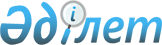 О Соглашении между Правительством Республики Казахстан и Правительством Москвы о торгово-экономическом, научно-техническом и культурном сотрудничествеПостановление Правительства Республики Казахстан от 18 сентября 1996 г. N 1140



          Правительство Республики Казахстан постановляет:




          1. Одобрить Соглашение между Правительством Республики Казахстан
и Правительством Москвы о торгово-экономическом, научно-техническом и
культурном сотрудничестве, подписанное 12 апреля 1996 года в городе
Москве.




          2. Утвердить мероприятия по реализации Соглашения между
Правительством Республики Казахстан и Правительством Москвы о
торгово-экономическом, научно-техническом и культурном сотрудничестве
(прилагаются).




          3. Министерствам, государственным комитетам, иным центральным и
местным исполнительным органам Республики Казахстан обеспечить
выполнение мероприятий.





    Премьер-Министр
  Республики Казахстан

                                         Утверждены



                                постановлением Правительства
                                    Республики Казахстан
                                от 18 сентября 1996 г. N 1140











                                                        Мероприятия




           по реализации Соглашения между Правительством
           Республики Казахстан и Правительством Москвы
            о торгово-экономическом, научно-техническом
                    и культурном сотрудничестве

ДДДДДДДДДДДДДДДДДДДДДДДДДДДДДДДДДДДДДДДДДДДДДДДДДДДДДДДДДДДДДДДДДДДД
         Мероприятия          і Срок исполнения і Ответственные за
                              і                 і   исполнение
ДДДДДДДДДДДДДДДДДДДДДДДДДДДДДДДДДДДДДДДДДДДДДДДДДДДДДДДДДДДДДДДДДДДД
Подготовить конкретные           до 1 октября    Минобразования
предложения по развитию связей   1996 года       Республики
и сотрудничества между научно-                   Казахстан
педагогическими центрами
Республики Казахстан и г.
Москвы в целях проведения
совместных исследований по
приоритетным проблемам
образования, повышения
квалификации научных и
педагогических кадров

Организовать обмен               III квартал     Минэкономики,
нормативными актами,             1996 года       Минпромторг
регламентирующими                                Республики
деятельность финансово-                          Казахстан
промышленных групп,
информацией по созданию
совместных предприятий
между заинтересованными
организациями Республики
Казахстан и России,
проведение маркетинговых
исследований

Определить ведущие вузы          -"-             Минобразования
Республики Казахстан для                         Республики
установления                                     Казахстан
сотрудничества с высшими
учебными заведениями
г. Москвы и вступить в
переговоры с российской
стороной по проработке
и заключению прямых
договоров между ними

Изучить вопрос создания          -"-             Миннауки-
совместного производства                         Академия наук,
по выпуску                                       Минсельхоз,
органо-минеральных                               Минэкобиоресурсов
удобрений                                        Республики
                                                 Казахстан

Провести переговоры с            -"-             Национальное
целью организации                                агентство по
сотрудничества с                                 делам печати и
Ассоциацией книгоиздателей                       массовой
и Ассоциацией                                    информации
книгораспространителей                           Республики
в целях защиты                                   Казахстан
экономических,
юридических прав и
профессиональных
интересов их членов

Проработать и внести на          III квартал     Минмолтурспорт,
подписание проект                1996 года       Госкомсотрудничество
Соглашения о                                     Республики
сотрудничестве в сфере                           Казахстан
туризма на
межведомственном уровне

Проработать вопрос участия       -"-             Минсельхоз,
предприятий и организаций                        Госкомсотрудничество
Республики Казахстан в                           Республики
функционировании оптовых                         Казахстан
продовольственных рынков
г. Москвы

Проработать и направить          IV квартал      Минэкономики,
Правительству Москвы             1996 года       Минпромторг, КИИК
перечень приоритетных                            при Минфине
инвестиционных проектов,                         Республики
представляющих взаимный                          Казахстан
интерес

Подготовить и внести             IV квартал      Госкомимущество
предложения в Правительство      1996 года       Республики
Москвы о передаче в                              Казахстан
собственность Республики
Казахстан здания и помещения
с прилегающими участками
земли для размещения
учреждений, предусмотренные
ранее действовавшим
Соглашением об экономическом
и культурном сотрудничестве
между Правительством
Республики Казахстан и
Правительством Москвы от
17 марта 1994 года

Изучить возможность оказания     II полугодие    Минздрав
содействия на взаимной           1996 года       Республики
основе в организации                             Казахстан
лечебно-консультативного,
научного и других видов
сотрудничества между
лечебно-профилактическими,
научно-исследовательскими,
санаторно-курортными и
другими учреждениями
здравоохранения
Республики Казахстан и
аналогичными организациями,
находящимися в ведении
Правительства Москвы

Организовать обмен               -"-             Госкомприватизации,
необходимой информацией                          Госкомитет по
по проблемам приватизации                        ценовой и
государственной                                  антимонопольной
собственности, условиям                          политике,
для взаимных инвестиций                          Национальное
в области антимонопольной                        агентство по
политики, а также ведущими                       делам печати и
информационными                                  массовой
агентствами, газетами,                           информации
телерадиокомпаниями                              Республики
Республики Казахстан и                           Казахстан
г. Москвы

Проработать имеющиеся            I квартал       Минобразования
возможности и согласовать        1997 года       Республики
порядок обмена новыми                            Казахстан
учебниками для школ и
вузов, учебно-методической
литературой с учетом интересов
и потребностей Республики
Казахстан

Провести обмен группами          -"-             Минздрав
специалистов для выработки                       Республики
программы совместных                             Казахстан
действий по основным
проблемам здравоохранения,
включая развитие
фармацевтической базы и
создание СП по выпуску
медикаментов и изделий
медицинского назначения

Организовать проведение          II квартал      Минпромторг,
дней бизнеса, культуры и         1997 года       Минэкономики,
выставок Республики                              Минкультуры
Казахстан в г. Москве                            Республики
                                                 Казахстан

Подготовить, согласовать         III квартал     Минобразования,
и подписать договор о            1997 года       Госкомсотрудничество
сотрудничестве между                             Республики
Управлением образования                          Казахстан
г. Алматы и Управлением
образования г. Москвы

Принять участие в                1996-1997 годы  Аким г. Алматы
мероприятиях, связанных
с празднованием 850-летия
г. Москвы

Установить контакты с            1997-1998 годы  Минэкобиоресурсов
природоохранными                                 Республики
организациями г. Москвы                          Казахстан
по разработке совместных
экологических программ,
сотрудничество в области
организации управления
отходами производства и
потребления, обмен опытом
организации утилизации
твердых бытовых отходов
города в условиях
реформирования
жилищно-коммунального
хозяйства

Разработать программу            -"-             Минэкобиоресурсов
сотрудничества в области                         Республики
охраны атмосферного                              Казахстан
воздуха городов от
выбросов автотранспорта,
предприятий теплоэнергетики
и по очистке сточных и
канализационных вод

Систематическая подготовка       ежегодно к      Минэкономики,
перечня основных видов           1 января        Минпромторг,
услуг и экспортной продукции,                    Минкомтранс
производимой в Казахстане,                       Республики
и направление его                                Казахстан
Правительству Москвы

Обеспечить проведение            постоянно       Миннауки-Академия
совместных конференций и                         наук Республики
исследований в области                           Казахстан
космического пространства,
обмен информацией и
взаимными консультациями

Продолжить практику              постоянно       Минкультуры
разработки ежегодных                             Республики
рабочих планов сотрудничества                    Казахстан
в области культуры и
обеспечить контроль за их
реализацией

      
      


					© 2012. РГП на ПХВ «Институт законодательства и правовой информации Республики Казахстан» Министерства юстиции Республики Казахстан
				